Муниципальное казённое общеобразовательное учреждение «Средняя общеобразовательная школа имени Героя Социалистического Труда Саламгери Кокаевас.Хумалаг»ПАСПОРТдорожной безопасностимуниципального казённогообщеобразовательного учреждения«Средняя общеобразовательная школа имени ГерояСоциалистического Труда СаламгериКокаевас.Хумалаг»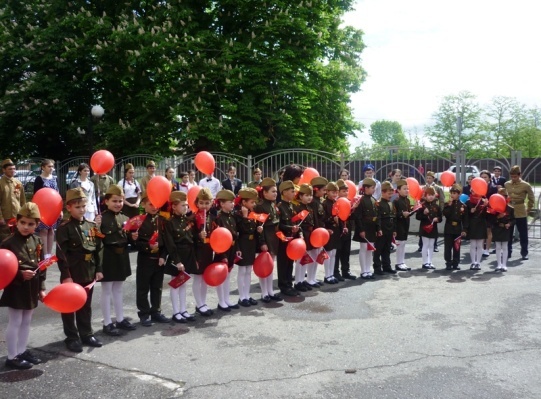 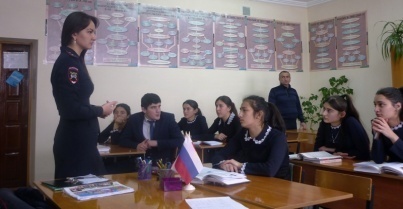 Октябрь 2018 год.Общие сведенияНаименование ОУ	Муниципальное казенное	общеобразовательноеучреждение «Средняя общеобразовательная школаимени Героя Социалистического Труда СаламгериКокаевас.Хумалаг»»Тип ОУ	общеобразовательная средняя школаЮридический адрес ОУ:363012,Республика Северная Осетия-Алания, Правобережный район, с.Хумалаг,ул.ОлегаБежаева, 2Фактический адрес ОУ:363012,Республика Северная Осетия-Алания, Правобережный район, с.Хумалаг, ул.ОлегаБежаева, 2 Руководители ОУ:Директор    Битиева Эльвира Захаровна      8(867 37)4-53-57Заместитель директора по учебной работеБзыкова Белла Тамбиевна8(867 37)4-53-57Заместитель директора по воспитательной работе Гасиева Индира Саломоновна8(867 37)4-53-57Руководитель ЮИД – Туаев Алан ВладимировичКол-во обучающихся детей – 427 уч.,  из них в начальных классах –   186;Наличие класса по ОБДД – нет/да  есть интегрированный с          ОБЖ). НетНаличие транспортной площадки (автогородка) – НетНаличие уголка по БД – имеется (1-ый  этаж)Наличие методической литературы и наглядных пособий –           имеется.Наличие раздела по предупреждению ДДТТ в воспитательных         планах классного руководителя – имеется.Наличие школьного автобуса – да/нет.В каких классах проводятся занятия по БДД –  с 0-го  по11-й класс.Как проводится обучение по БДД: в форме уроков, классных часов, игр, утренников, викторин, общешкольных праздников;проведение пятиминуток-напоминаний по БДД (проводятся в 1-11 классах).Количество отрядов ЮИД - 1Количество детей в отрядах ЮИД - 16Количество выступлений ЮИД –4	Расписание занятий      – 8.30 – 14.55Телефоны оперативных служб:112-Единая служба спасения01-Пожарная служба02-Полиция03-Скорая помощь04-Служба газаОрганизация работы по профилактике детскогодорожно-транспортного травматизмаВопрос организации работы по профилактике детского дорожно-транспортного травматизма на сегодняшний день остаётся одним из самых важных. Это обусловлено трагической статистикой.Необходимо осознавать, что количество несчастных случаев на дороге в нашей стране во много раз превышает показатели развитых стран. А анализ статистических данных о состоянии детского дорожно-транспортного травматизма в г.Беслан показал необходимость акцентирования внимания всего педагогического коллектива на такой приоритетной задаче, как охрана жизни и здоровья детей. Решение этой задачи предполагает формирование у обучающихся устойчивых навыков безопасного поведения на улицах и дорогах с помощью изучения Правил дорожного движения и их практической отработки в урочной и внеурочной деятельности.Работа по профилактике дорожно-транспортного травматизма в МКОУ СОШ им.Героя Социалистического Труда С.Кокаевас.Хумалаг строится согласно утверждённому плану на учебный год.Занятия по правилам дорожного движения проводятся с 1-х  по 8-е классы не более двух раз в месяц, включая темы по безопасности дорожного движения и оказанию первой медицинской помощи. На изучение Правил дорожного движения в 1-4 классах выделяется по 18 часов в год в каждом классе, а 5-8 классах – по 14 часов в каждом классе в год.              В  5-11 классах отдельные темы включены в курс основ безопасности жизнедеятельности.            Обучение правилам дорожного движения проводится по Учебной программе по обучению Правилам дорожного движения для 1-8 классов общеобразовательных школ.             В рамках классных часов (9 часов в год в каждом классе) в 1-11 классах классные руководители ежемесячно проводят классные часы по ПДД с записью в классном журнале. Для каждого класса разработана тематика проведения классных часов по ПДД.             Ежедневно в конце каждого последнего урока учителя начальной школыучителя-предметники проводят с обучающимися  кратковременное занятие «Пятиминутки» – напоминание по тематике безопасного движения.          Учителем технологии Туаевым А.В., разработаны методические рекомендации по оборудованию школьного учебного кабинета по ПДД, информационному уголку по БДД, использованию дидактических игр в процессе изучения ПДД на уроках ОБЖ, использованию игр по ПДД.              На протяжении учебного года ведётся информационно-разъяснительная работа с родителями, примером этому могут быть проведённые родительские собрания «Безопасный маршрут школьника», «Дорога в школу и домой», «Вы, ребёнок, транспорт и дорога».На каждый учебный год составляется план работы отряда ЮИД.Традиционные, мероприятия проводимые отрядами ЮИД:Организация экскурсий на пешеходный переход «Моя дорога в школу», отработка безопасного маршрута «Дом – Школа – Дом»Викторина по ПДД «Дорожные знаки», «Горят светофоры»Организация экскурсий на пешеходный переход «Особенности перехода дороги в зимнее время»Игра- аттракцион «Внимание, пешеход!»Конкурс плакатов и аппликаций по ПДД 2-11 классыОрганизация подвижных игр по ПДД 1-5 классыПроведение тестов по ПДД (1-11 классы)Основные направленияшкольной программы по БДДТТ на 2018-2019г.г.Цели	программы:Совершенствование условий и механизмов для обучения в школе по ПДД;Обеспечение условий для реализации равных правил обучающихся всех ступеней на получение качественного обучения направленного на защиту жизни школьника.Повышение влияния школы на социализацию личности обучающегося, воспитание культуры здоровья, ответственности перед обществом, развития адаптивности к новым экономическим условиям,самоопределения в отношении будущей профессии;Создание условий, направленных на сохранение и укрепление     здоровья, физического развития детей.Задачи программы:Овладение навыками проведения работы по пропаганде Правил дорожного движения и организации этой работы среди детей.Повышение профессиональной компетентности педагогов в обучении и воспитании: изменение методов и технологий обучения на всех ступенях, внедрение информационных и компьютерных технологий в учебно – воспитательном процессе и в управлении школойОжидаемые результатыСоздание системы обучения правилам дорожного движения охватывающей все ступени образовательного процесса.Обеспечение  обучения  учащихся  сохранению  жизни  и  здоровья  привозникновении	ЧС,	соответствующего	государственного             стандарту,  готовности к непрерывному продолжению обучения и               профессиональной деятельности в современной жизни:увеличение численности  обучающихся в кружке ДЮИД;сформированность у выпускника на высоком уровне компетенций по ТБ;участие в создании городской комплексной системы профилактики ДТП среди подростков.Обеспечение здоровья  обучающихся  и здорового образа жизни.Сохранение контингента здоровых детей.Привлечение обучающихся  к пропаганде профилактики ДТП.Укрепление материально- технической базы, обеспечивающий новые результаты деятельности школы.Направление деятельности:тематические классные часы;лекции, познавательные игры;конкурсы рисунков, плакатов, стихотворений;совместная работа с учреждениями здравоохранения и  ГИБДД.Организационная работа:обновление положений конкурсов, соревнований;разработка положений новых конкурсов;обновление уголков безопасности;организация проведения открытых уроков и внеклассных мероприятий по ПДД;организация проведения игровых и обучающих программ по ПДД.Инструктивно- методическая работапроведение совещаний для учителей, родителей по ПДД;консультации для педагогов, родителей, обучающихся;разработка методических рекомендаций;распространение информационных листков, бюллетеней;обновление инструкций по проведению инструктажа с детьми и подростками о безопасности дорожного движения;создание школьной видеотеки по ПДД.Массовая работапроведение конкурсов, праздников, соревнований по ПДД;тестирование по ПДД;конкурсы частушек, рисунков, аппликаций;соревнования юных велосипедистов;проведение классных часов по профилактике ДДТТ;конкурсы методических разработок по профилактике дорожно-транспортного травматизма.Мероприятия, запланированные программойМесячник по проведению Всероссийской операции «Внимание, дети!». Составление маршрута движения обучающихся начальных классов из дома в школу и обратно.Общий сбор отряда ЮИД.Классные часы по правилам дорожного движения.День здоровья. День защиты детей.Административное совещание «Об организации профилактической работы в школе с детьми по ПДД».Семинар с классными руководителями по вопросу организации работы по изучению ПДД.Обновление классных уголков безопасности «Азбука  дорожной безопасности».Распространение листовок и брошюр по ПДД.Соревнования «Колесо безопасности». Месячник по ПДД (лето).Встреча с сотрудником ГИБДД. Родительские собрания по вопросам профилактики ДДТТ.Приложения. 1. Образцы схем  муниципального общеобразовательного учреждения:1.1. План – схема района расположения ОУ, пути движения транспортных        средств и обучающихся;2.Пояснительная записка к паспорту дорожной	безопасности муниципального     общеобразовательного учреждения.1.1.План-схема района расположения МОУ СОШ имени Героя Социалистического Труда С.Кокаева с.Хумалаг, пути движения транспортных средств и обучающихсяПлан-схемаШКОЛА                                                                              а     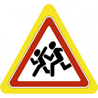 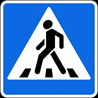 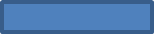                             ул. Олега Бежаева                                                                                     Пояснительная записка к паспорту дорожной	безопасности муниципального общеобразовательного учреждения1. Паспорт дорожной безопасности муниципального общеобразовательного учреждения (далее – Паспорт) предназначен для отображения информации о (наименование учреждения)(далее – ОУ) с точки зрения обеспечения безопасности обучающихся на этапах их перемещения «дом – ОУ – дом», для использования педагогическим составом и сотрудниками Госавтоинспекции в работе по разъяснению безопасного передвижения и поведения обучающихся на улично-дорожной сети вблизи ОУ и на маршруте «ОУ – дом», для подготовки мероприятий по предупреждению детского дорожно-транспортного травматизма.Паспорт ведется ответственным сотрудником муниципального общеобразовательного учреждения совместно с сотрудниками отдела ГИБДД ОМВД по правобережному району, которые оказывают помощь в разработке Паспорта, а также при внесении необходимых изменений в отдельные разделы Паспорта (схемы, перечни мероприятий по предупреждению ДТП с участием обучающихся). Сотрудники отдела ГИБДД ОМВД по Правобережному району в рамках консультаций предоставляют общеобразовательным учреждениям  предварительно проработанную (с обозначением пешеходных переходов, дорожных знаков и др.) план-схему района расположения ОУ. Полученная схема дорабатывается, обозначаются пути движения транспортных средств и обучающихся в/из образовательного учреждения, и переноситься в Паспорт  ответственными сотрудниками общеобразовательных учреждений.Оригинал Паспорта хранится в ОУ, копия - в контрольно-наблюдательном деле в подразделении ГИБДД ОМВД по Правобережному району.2. Типовой Паспорт должен иметь титульный лист и содержать следующие разделы:- Общие сведения;- План-схемы;2.1. Титульный лист должен содержать:надпись «Паспорт дорожной безопасности образовательного учреждения» и наименование образовательного учреждения в соответствии с Уставом;в верхней части листа слева надпись «Утверждаю» и реквизиты (ФИО, дата утверждения) руководителя образовательного учреждения;Ниже с правой и левой стороны листа «СОГЛАСОВАНО» и реквизиты (ФИО, дата утверждения) ответственного руководителя отдела ГИБДД ОМВД по Правобережному району.Внизу листа указывается год подготовки Паспорта.2.2. Раздел «Общие сведения» должен содержать следующую информацию:            	- Наименование ОУ;- Тип ОУ;- Местонахождения адрес ОУ;- Фактический адрес ОУ (если отличается от юридического);- Руководители ОУ: Директор (заведующий);                                   Заместитель директора по учебной работе;                                   Заместитель директора по воспитательной работе;- Ответственный (ые) от муниципального органа управления   образованием (телефон, адрес);- Ответственный (ые) от отдела ГИБДД УМВД по Правобережному   району (телефон, адрес);- Ответственные за мероприятия по профилактике детского      травматизма (телефон, адрес);- Количество учащихся;- Наличие уголка по БДД (если имеется, указать место расположения);- Наличие класса по БДД (если имеется, указать место расположения);- Наличие автогородка (площадки) по БДД (если имеется);- Наличие автобуса в ОУ;- Расписание занятий в ОУ: 1-ая смена: 8.30 – 13.55                                                внеклассные занятия: 14.20 – 15.30- Телефоны: оперативных служб: МЧС, полиция, скорая помощь;                      дорожно-эксплуатационных организаций.2.3. План-схемы, рекомендуемые к размещению в Паспорте:•	план-схема района расположения ОУ, пути движения транспортных       средств и обучающихся;2.4. Паспорт может содержать любую другую информацию, позволяющую       объективно оценить положение дел в ОУ в части, касающейся обеспечения      безопасности обучающихся.СогласованоНачальник ОГИБДДОтдела МВД России   по Правобережному району___________________ _________________________                                            «___»_____________2018 г.Утверждаю         Директор МКОУ СОШ им. Героя      Социалистического Труда с.Хумалаг          ____________Э.З.Битиева         «___»__________2018 г.ул. Бр.Цидуговыхмуниципальном казенном образовательном учреждении « Средняя общеобразовательная школа имени Героя Социалистического Труда СаламгериКокаевас.Хумалаг»